МИНИСТЕРСТВО ОБРАЗОВАНИЯ И МОЛОДЁЖНОЙ ПОЛИТИКИСВЕРДЛОВСКОЙ ОБЛАСТИАчитский филиал ГАПОУ СО «Красноуфимский аграрный колледж»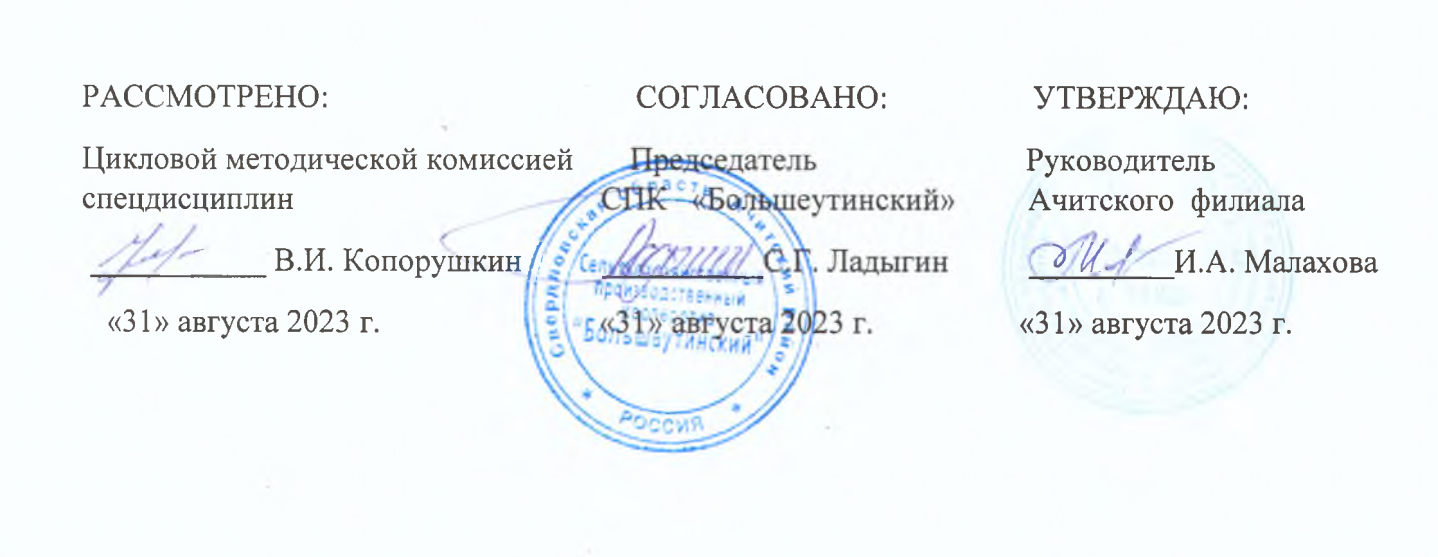 РАБОЧАЯ ПРОГРАММА УЧЕБНОЙ ДИСЦИПЛИНЫОП.05 Основы электротехникиПрофессия: Мастер по ТО и ремонту МТП III курс; группа  31-МФорма обучения: очная2023 г.Рабочая программа учебной дисциплины «Основы электротехники» разработана в соответствии с требованиями: - Федерального государственного образовательного стандарта СПО по профессии 35.01.14 Мастер по техническому обслуживанию и ремонту машинно-тракторного парка, утвержденного Приказом Министерства образования и науки Российской Федерации от «02» августа 2013г. № 709 (базовая подготовка)- рабочей программы воспитания  УГС 35.00.00 Сельское, лесное и рыбное хозяйство по профессии  35.01.14 «Мастер по техническому обслуживанию и ремонту машинно - тракторного парка» .Разработчик: Десяткова Татьяна Владимировна, преподаватель высшей квалификационной категории Ачитского филиала ГАПОУ СО «Красноуфимский аграрный колледж»СОДЕРЖАНИЕ1.ПАСПОРТ  РАБОЧЕЙ  ПРОГРАММЫ  УЧЕБНОЙ ДИСЦИПЛИНЫ                        4 стр.  2.СТРУКТУРА  И СОДЕРЖАНИЕ  УЧЕБНОЙ ДИСЦИПЛИНЫ                                  6 стр.3. УСЛОВИЯ РЕАЛИЗАЦИИ ПРОГРАММЫ ДИСЦИПЛИНЫ                                    14 стр.    4.КОНТРОЛЬ И ОЦЕНКА РЕЗУЛЬТАТОВ ОСВОЕНИЯ  ДИСЦИПЛИНЫ                16 стр.1.ПАСПОРТ РАБОЧЕЙ ПРОГРАММЫ УДОсновы электротехники1.1. Область применения программыРабочая программа учебной дисциплины «Основы электротехники » является частью основной профессиональной образовательной программы в соответствии с ФГОС СПО по профессии 35.01.14 Мастер по техническому обслуживанию и ремонту машинно-тракторного парка (базовая подготовка).1.2. Место дисциплины в структуре основной профессиональной образовательной программы:общепрофессиональный учебный цикл1.3. Цели и задачи УД.В результате освоения УД обучающийся должен знать:электротехническую терминологию; основные законы электротехники;типы электрических схем;правила графического изображения элементов электрических схем;методы расчёта электрических цепей;основные элементы электрических сетей;принципы действия, устройство, основные характеристики электроизмерительных приборов,   электрических машин, аппаратуры управления и защиты;схемы электроснабжения;основные правила эксплуатации электрооборудования;способы экономии электроэнергии;основные электротехнические материалы;правила сращивания, спайки и изоляции проводовВ результате освоения УД обучающийся должен уметь:читать принципиальные , электрические и монтажные схемы;рассчитывать параметры электрических схем;собирать электрические схемы; пользоваться электроизмерительными приборами и приспособлениями; проводить сращивание, спайку и изоляцию проводов и контролировать качество   выполняемых работ.1.4. Результаты обучения (ПК, ОК, ЛР )ПК 1.1. Выполнять работы по техническому обслуживанию сельскохозяйственных машин и оборудования при помощи стационарных и передвижных средств технического обслуживания и ремонта.ПК 1.2. Проводить ремонт, наладку и регулировку отдельных узлов и деталей тракторов, самоходных и других сельскохозяйственных машин, прицепных и навесных устройств, оборудования животноводческих ферм и комплексов с заменой отдельных частей и деталей.ПК 1.3. Проводить профилактические осмотры тракторов, самоходных и других сельскохозяйственных машин, прицепных и навесных устройств, оборудования животноводческих ферм и комплексов.ПК 1.4. Выявлять причины несложных неисправностей тракторов, самоходных и других сельскохозяйственных машин, прицепных и навесных устройств, оборудования животноводческих ферм и комплексов и устранять их.ПК 1.5. Проверять на точность и испытывать под нагрузкой отремонтированные сельскохозяйственные машины и оборудование.ПК 1.6. Выполнять работы по консервации и сезонному хранению сельскохозяйственных машин и оборудования.ПК 2.1. Собирать и устанавливать агрегаты и сборочные единицы тракторов и самоходных сельскохозяйственных машин стационарно и в полевых условиях.ПК 2.2. Выполнять наладку и регулирование агрегатов и сборочных единиц сельскохозяйственных машин и оборудования.ПК 2.3. Выполнять плановое, ресурсное и заявочное диагностирование автомобилей, тракторов, самоходных сельскохозяйственных машин и агрегатируемого оборудования.ПК 2.4. Проводить ремонт агрегатов и сборочных единиц тракторов, самоходных и других сельскохозяйственных машин.ПК 3.3. Заправлять топливом и смазывать тракторы, навесные и прицепные сельскохозяйственные орудия, самоходные и другие сельскохозяйственные машины.ПК 3.4.Проводить техническое обслуживание машинно-тракторных агрегатов.ОК 1. Понимать сущность и социальную значимость будущей профессии, проявлять к ней устойчивый интерес.ОК 2. Организовывать собственную деятельность исходя из цели и способов ее достижения, определенных руководителем.ОК 3. Анализировать рабочую ситуацию, осуществлять текущий и итоговый контроль, оценку и коррекцию собственной деятельности, нести ответственность за результаты своей работы.ОК 4. Осуществлять поиск информации, необходимой для эффективного выполнения профессиональных задач.ОК 5. Использовать информационно-коммуникационные технологии в профессиональной деятельности.ОК 6. Работать в команде, эффективно общаться с коллегами, руководством, клиентами.ОК 7. Организовывать собственную деятельность с соблюдением требований охраны труда и экологической безопасности.ОК 8. Исполнять воинскую обязанность , в том числе с применением полученных профессиональных знаний (для юношей).ЛР 13 Демонстрирующий готовность и способность вести диалог с другими людьми, достигать в нем взаимопонимания, находить общие цели и сотрудничать для их достижения в профессиональной деятельности.ЛР 14 Проявляющий сознательное отношение к непрерывному образованию как условию успешной профессиональной и общественной деятельности.ЛР 15 Проявляющий гражданское отношение к профессиональной деятельности как к возможности личного участия в решении общественных, государственных, общенациональных проблем.ЛР 16 Принимающий основы экологической культуры, соответствующей современному уровню экологического мышления, применяющий опыт экологически ориентированной рефлексивно-оценочной и практической деятельности в жизненных ситуациях и профессиональной деятельности.ЛР 17 Проявляющий ценностное отношение к культуре и искусству, к культуре речи и культуре поведения, к красоте и гармонии.ЛР 18 Демонстрирующий готовность планировать и реализовывать собственное профессиональное и личностное развитие.ЛР 19 Проявляющий способность анализировать производственную ситуацию, быстро принимать решения.ЛР 20 Выбирающий способы решения задач профессиональной деятельности, применительно к различным контекстам.2. СТРУКТУРА И СОДЕРЖАНИЕ УЧЕБНОЙ ДИСЦИПЛИНЫ2.1 Объем учебной дисциплины и виды учебной работы2.2. Тематический план и содержание УД Основы электротехники3. УСЛОВИЯ РЕАЛИЗАЦИИ ПРОГРАММЫ ДИСЦИПЛИНЫ3.1. Материально-техническое обеспечение обученияДля реализации программы дисциплины имеется учебный кабинет «Электротехника»Оборудование учебного кабинета: - посадочные места по количеству обучающихся;- рабочее место преподавателя;- комплект учебно-методической документации- наглядные пособия ( плакаты, макеты п/п приборов, мультимединые презентации занятий)Технические средства обучения: 3 компьютера, программное обеспечение ( открытая физика часть 2), проектор, лабораторное и демонстрационное оборудование.3.2.Информационное обеспечение обученияОсновные источники:Аполлонский, С.М. Электротехника : учебник / Аполлонский С.М. — Москва : КноРус, 2020. — 292 с. — ISBN 978-5-406-08263-8. — URL: https://book.ru/book/939288  — Текст : электронный.Аполлонский, С.М. Электротехника. Практикум : учебное пособие / Аполлонский С.М. — Москва : КноРус, 2020. — 318 с. — ISBN 978-5-406-08294-2. — URL: https://book.ru/book/939279  — Текст : электронный.Мартынова, И.О. Электротехника : учебник / Мартынова И.О. — Москва : КноРус, 2020. — 304 с. — ISBN 978-5-406-01237-6. — URL: https://book.ru/book/934296 . — Текст : электронный.Мартынова, И.О. Электротехника. Лабораторно-практические работы : учебное пособие / Мартынова И.О. — Москва : КноРус, 2020. — 136 с. — ISBN 978-5-406-03420-0. — URL: https://book.ru/book/936585  — Текст : электронный.Дополнительные источники: Немцов, М.В. Электротехника и электроника : учебник / Немцов М.В. — Москва : КноРус, 2020. — 560 с. — ISBN 978-5-406-07749-8. — URL: https://book.ru/book/934350  — Текст : электронный.   INTERNET-РЕСУРСЫ.- http://ktf.krk.ru/courses/foet/ (Сайт содержит информацию по разделу «Электроника»)http://www.college.ru/enportal/physics/content/chapter4/section/paragraph8/theory.html  (Сайт содержит информацию по теме «Электрические цепи постоянного тока»)- http://elib.ispu.ru/library/electro1/index.htm  (Сайт содержит электронный учебник по курсу «Общая Электротехника»)- http://ftemk.mpei.ac.ru/elpro/  (Сайт содержит электронный справочник по направлению "Электротехника, электромеханика и электротехнологии").- http://www.toe.stf.mrsu.ru/demoversia/book/index.htm (Сайт содержит электронный учебник по курсу «Электроника и схемотехника»). http://www.eltray.com. (Мультимедийный курс «В мир электричества как в первый раз»).http://www.edu.ru.http://www.experiment.edu.ru.КОНТРОЛЬ И ОЦЕНКА РЕЗУЛЬТАТОВ ОСВОЕНИЯ УЧЕБНОЙ ДИСЦИПЛИНЫМИНИСТЕРСТВО  ОБРАЗОВАНИЯ И МОЛОДЁЖНОЙ ПОЛИТИКИСВЕРДЛОВСКОЙ ОБЛАСТИАчитский филиал ГАПОУ СО «Красноуфимский аграрный колледж»КОНТРОЛЬНО-ОЦЕНОЧНЫЕ СРЕДСТВАПО УЧЕБНОЙ ДИСЦИПЛИНЕОсновы электротехникиПрофессия : Мастер по ТО и ремонту МТП I I I курс; группа   31-М2023 гСОДЕРЖАНИЕ1. ПАСПОРТ КОМПЛЕКТА КОНТРОЛЬНО-ОЦЕНОЧНЫХ СРЕДСТВ1.1 КОНТРОЛЬ И ОЦЕНКА РЕЗУЛЬТАТОВ ОСВОЕНИЯУЧЕБНОЙ ДИСЦИПЛИНЫНа третьем курсе изучаются темы: электрические цепи переменного тока, электроизмерительные приборы и электрические измерения, трансформаторы, электрические машины, полупроводниковые приборы ,электрические и электронные аппараты.Предметом оценки освоения учебной дисциплины « Основы электротехники »  являются умения и знания. Контроль и оценка этих дидактических единиц осуществляются с использованием следующих форм и методов:Оценка освоения УД предусматривает использование пятибалльной системы оценки.1.2 ФОРМЫ ПРОМЕЖУТОЧНОЙ АТТЕСТАЦИИ1.3 ОПИСАНИЕ ПРОЦЕДУРЫ ПРОМЕЖУТОЧНОЙ АТТЕСТАЦИИСтуденту  предлагается сдать зачёт в виде заключительного теста.Количество заданий для студента:   25 вопросов в тестеВремя выполнения 80 минутУсловия выполнения заданийПомещение: учебная аудитория.Оборудование: ручка, карандаш2. Комплект «Промежуточная аттестация» 1. Какую проводимость имеют п/п приборы р-типа?     А) собственную        Б) в основном электронную          В) в основном дырочную              2. Какой элемент надо добавить к германию, чтобы получился п/п р-типа?      А) индий                 б) германий                    в) мышьяк               г) олово3. Полупроводниковое  устройство, использующееся для выпрямления тока …….. 4. Какой прибор используют для настройки частотно-избирательных цепей ?      А) транзистор                 б) п/п диод                   в) варикап     Г) стабилитрон                 д) фоторезистор          е) тиристор5. Операционный усилитель…А) Усилитель, выполненный в виде  схемы с катушкой индуктивностиБ) Усилитель, выполненный в виде инновационной схемыВ) Усилитель, выполненный в виде интегральной схемы6. Сколько входов имеет сумматорА) один                Б) два                В) три                Г) четыре 7. Какое устройство называется электроприводом?А) это механическое устройство, оснащённое манипулятором и системой управленияБ) электромеханическая система, преобразующая электрическую энергию в механическую одного или нескольких рабочих механизмов.В) это машина, предназначенная для выполнения механической работы и составляющая единое целое с электродвигателем.8. Чему равна мощность на валу электродвигателя?А) Р= ηпер/Рр.о.              Б) Р= Рр.о./ ηпер           В) М = ηпер/Мр.о.              Г)   М = Мр.о. / ηпер9.. Что называется электрической тягой?А) электропривод на базе тяговых двигателей, осуществляющий движение электротранспортаБ) электропривод на базе тяговых двигателей, осуществляющий превращение электрической энергии в механическую10. Какие приборы называются фотоэлектрическими?А) электровакуумные приборы, преобразующие энергию излучения в электрическуюБ) электронные приборы, преобразующие энергию излучения в электрическуюВ) электронные приборы, преобразующие электрическую энергию в энергию излучения 11. Управляющий параметр у фототранзистораА) ток базы                                     Б) ток эмиттераВ) ток коллектора                          Г) световой поток            д)  п/п лазер 12. Что используют для усиления и согласования выходного сигнала оптопары?А) фотопреобразователь               Б) усилитель                     В) микросхема Что происходит в выпрямительных устройствах?А) преобразуется постоянное напряжение питающей сети в переменное напряжение на нагрузке      Б) преобразуется переменное напряжение на нагрузке в постоянное напряжение на питающей сети     В) преобразуется переменное напряжение питающей сети в постоянное напряжение на нагрузке 14.  Какое устройство включают для уменьшения пульсаций выпрямленного напряжения?      А) трансформатор       Б) выпрямитель     в) сглаживающий фильтр15.  С помощью чего можно построить однофазную двухполупериодную схему выпрямления?А) с помощью 6 диодов                                  Б) с помощью 4 диодовВ) с помощью трёхфазного трансформатораКакое устройство называется стабилизатором напряжения?А) устройство, поддерживающее напряжение на нагрузке при изменении сопротивления и напряжения сети.     Б) устройство, поддерживающее напряжение на нагрузке при изменении силы тока и напряжения сети. 17. Чему равен коэффициент стабилизации напряжения?А) Отношению относительного изменения напряжения на выходе к относительному изменению напряжения на входе.Б)отношению относительного изменения напряжения на входе к относительному изменению напряжения на выходе.18.  Какой вид стабилизатора имеет на входе мощный транзистор?А) Параметрический                 Б) Компенсационный                  В) Импульсный19. Как называются материалы, основным электрическим свойством которых является способность к поляризации А) Магнитные                  Б) ПолупроводниковыеВ) Диэлектрические       Г) Композиционные 20. Материалы, состоящие из нескольких компонент называются ……..21. К классу каких электроизоляционных материалов относится керамика?А ) Жидкие органическиеБ) Твёрдые неорганическиеВ) Жидкие неорганическиеГ) Твёрдые органические22. Чем сопровождается пробой диэлектрика?А) понижением тока, обугливаниемБ) повышением тока, расплавлениемВ) ток не изменяется, диэлектрик трескается 23. Как называется устройство, преобразующее аналоговую величину в дискретную?24. В режиме фотогенератора и фотопреобразователя может работатьА) фоторезисторБ) фотодиодВ) фотопреобразователь 25.Схема усилителя на биполярном транзисторе имеет вид…Количественные критерии : 25 – 23 правильных ответа – оценка «5»22- 20 правильных ответов – оценка «4»       19- 12 правильных ответов – оценка « 3»     11 – 8 правильных ответов – оценка «2»Вид учебной работыОбъем часовМаксимальная учебная нагрузка (всего)141Обязательная аудиторная учебная нагрузка  (всего)94в том числепрактические занятияконтрольная работалабораторные работыСамостоятельная работа обучающегося (всего)47в том числеиндивидуальное проектное заданиевнеаудиторная самостоятельная работаИтоговая аттестация Дифференцированныйзачёт№ урокаНаименование разделов и темСодержание учебного материала, практические работы, самостоятельная работа обучающихсяОбъем часовКоды компетенций и личностных результатов, формированию которых способствует элемент программы1.2.3.4.5.Раздел 1. Электрические цепи переменного тока.Раздел 1. Электрические цепи переменного тока.Раздел 1. Электрические цепи переменного тока.Раздел 1. Электрические цепи переменного тока.Раздел 1. Электрические цепи переменного тока.1.Основные понятия и характеристики цепей переменного тока.Амплитуда, частота, фаза, синусоидальный ток, сдвиг по фазе, действующее значение синусоидального тока и напряжения.2ПК 1.1,ПК 1.4;ОК1-ОК6;ЛР 13,ЛР16,ЛР202.Идеальные элементы цепи переменного тока. Схемы замещения реальных элементов.Идеальный резистивный элемент, идеальный индуктивный элемент, идеальный ёмкостный элемент.2ПК 1.1,ПК 1.4;ОК1-ОК6;ЛР 13,ЛР16,ЛР203.Мощность в цепях синусоидального тока.Мощность, баланс комплексных мощностей, резонанс, резонансное значение тока, напряжения, входная проводимость цепи при резонансе.2ПК 1.1,ПК 1.4;ОК1-ОК6;ЛР 13,ЛР16,ЛР204.Трёхфазные электрические цепи. Техника безопасности при эксплуатации трёхфазных цепей.Основные понятия и определения, способы соединения обмоток источника питания трёхфазной цепи звездой и треугольником, фазное и линейное напряжения, формулы для расчета токов, напряжений. Виды поражения током, оказание первой помощи пострадавшим, заземление, зануление, общие и индивидуальные  средства защиты.2ПК 1.1,ПК 1.4;ОК1-ОК6;ЛР 13,ЛР16,ЛР205.Подготовка к ЛР 1 Синусоидальный ток в RL- цепиСамостоятельная работа обучающихся: оформление ЛР и отчёта2ОК 2-ОК 4;ЛР18,ЛР196.ЛР 1 Синусоидальный ток в RL- цепиЛабораторная  работа2ОК 2-ОК 6;ЛР18,ЛР197.Подготовка к ЛР 2 Синусоидальный ток в RС- цепиСамостоятельная работа обучающихся: оформление ЛР и отчёта2ОК 2-ОК 4;ЛР18,ЛР198.ЛР 2 Синусоидальный ток в RС- цепиЛабораторная работа2ОК 2-ОК 4;ЛР18,ЛР199.Подготовка к  ЛР 3 Анализ процессов в цепи синусоидального тока при последовательном соединении элементов R,L,CСамостоятельная работа обучающихся : оформление ЛР и отчёта2ОК 2-ОК 4;ЛР18,ЛР1910.ЛР 3 Анализ процессов в цепи синусоидального тока при последовательном соединении элементов R,L,CЛабораторная работа2ОК 2-ОК 6;ЛР18,ЛР19Раздел 2. Электроизмерительные приборы и электрические измеренияРаздел 2. Электроизмерительные приборы и электрические измеренияРаздел 2. Электроизмерительные приборы и электрические измеренияРаздел 2. Электроизмерительные приборы и электрические измеренияРаздел 2. Электроизмерительные приборы и электрические измерения11.Виды и методы электрических измеренийОбщие сведения об электротехнических устройствах. Погрешности измерений. Основные характеристики электроизмерительных приборов.2ПК 1.1, ПК1.3,ПК 1.5, ПК 2.4; ОК4-ОК5;ЛР13-ЛР1512.Электроизмерительные приборы Обозначения на электроизмерительных приборах, устройство, назначение, классификация2ПК 1.1, ПК1.3,ПК 1.5, ПК 2.4; ОК4-ОК5;ЛР13-ЛР1513.Подготовка к ЛР  4 Изучение электроизмерительных приборовСамостоятельная работа обучающихся: оформление ЛР и отчёта2ОК 2-ОК 4;ЛР18,ЛР1914.ЛР  4 Изучение электроизмерительных приборовЛабораторная работа2ОК 2-ОК 6;ЛР18,ЛР1915.Подготовка к ЛР  5 Измерение сопротивления вольтметраСамостоятельная работа обучающихся: оформление ЛР и отчёта2ОК 2-ОК 4;ЛР18,ЛР1916.ЛР  5 Измерение сопротивления вольтметраЛабораторная работа2ОК 2-ОК 6;ЛР18,ЛР1917.Подготовка к ЛР  6 Измерение сопротивления участка цепи при помощи амперметра и вольтметраСамостоятельная работа обучающихся: оформление ЛР и отчёта2ОК 2-ОК 4;ЛР18,ЛР1918.ЛР  6 Измерение сопротивления участка цепи при помощи амперметра и вольтметраЛабораторная работа2ОК 2-ОК 6;ЛР18,ЛР1919.Аналоговые и цифровые электронные приборыОпределение, устройство, принцип работы, применение.2ОК4-ОК5;ЛР13-ЛР15Раздел 3 ТрансформаторыРаздел 3 ТрансформаторыРаздел 3 ТрансформаторыРаздел 3 ТрансформаторыРаздел 3 Трансформаторы20.Типы, назначение, устройство и принцип действия  трансформатора.Определение, классификация по назначению, по способу охлаждения, устройство, работа ненагруженного трансформатора2ПК 1.1, ПК1.3,ПК 1.5, ПК 2.4; ОК4-ОК5;ЛР13-ЛР1521.Анализ работы ненагруженного трансформатораСамостоятельная работа: выполнить интерактивное задание2ОК 2-ОК 4;ЛР18,ЛР1922.Трёхфазные трансформаторы.Устройство, обозначения обмоток, схемы соединения звездой и треугольником2ПК 1.1, ПК1.3,ПК 1.5, ПК 2.4; ОК4-ОК5;ЛР13-ЛР1523.Автотрансформаторы.Отличие от трансформатора, повышающий и понижающий автотрансформатор2ПК 1.1, ПК1.3,ПК 1.5, ПК 2.4; ОК4-ОК5;ЛР13-ЛР1524.Схема замещения трансформатора и её назначение Самостоятельная работа обучающихся: нарисовать схему 2ОК 2-ОК 4;ЛР18,ЛР1925.Измерительные трансформаторыУстройство, назначение, класс точности2ПК 1.1, ПК1.3,ПК 1.5, ПК 2.4; ОК4-ОК5;ЛР13-ЛР15Раздел 4. Электрические машиныРаздел 4. Электрические машиныРаздел 4. Электрические машиныРаздел 4. Электрические машиныРаздел 4. Электрические машины26.Назначение и классификация электрических машин. Определение, классификация, устройство, обратимость. Устройство, назначение и принцип действия генератора постоянного тока, электромагнитный момент, уравнение генератора постоянного тока.2ПК 1.1, ПК1.3,ПК 1.5, ПК 2.4; ОК4-ОК5;ЛР13-ЛР1527.Подготовка к ЛР 7 Генератор постоянного токаСамостоятельная работа обучающихся: оформление ЛР и отчёта2ОК 2-ОК 4;ЛР18,ЛР1928.ЛР № 7 Генератор постоянного токаЛабораторная работа2ОК 2-ОК 6;ЛР18,ЛР1929.Двигатели постоянного токаУстройство, принцип действия и уравнения двигателей; типы двигателей, основные характеристики, пуск двигателей и регулирование частоты вращения, номинальный рад напряжений и частот вращения двигателей.2ПК 1.1, ПК1.3,ПК 1.5, ПК 2.4; ОК4-ОК5;ЛР13-ЛР1530.Асинхронные и синхронные машины.Общие сведения и назначение, вращающееся магнитное поле трёхфазной обмотки, принцип действия и устройство, скольжение и частота вращения ротора, магнитное поле в асинхронном двигателе, токи статора и ротора, вращающий момент, КПД.2ПК 1.1, ПК1.3,ПК 1.5, ПК 2.4; ОК4-ОК5;ЛР13-ЛР1531.Подготовка к лабораторной работе 8 Генератор переменного тока Самостоятельная работа обучающихся: оформление ЛР и отчёта2ОК 2-ОК 4;ЛР18,ЛР1932.ЛР 8 Генератор переменного токаЛабораторная работа2ОК 2-ОК 6;ЛР18,ЛР1933.Области применения электрических двигателей постоянного токаСамостоятельная работа обучающихся: заполнить интеллект-карту2ОК 2-ОК 6;ЛР18,ЛР19Раздел 5. Электронные приборы и устройстваРаздел 5. Электронные приборы и устройстваРаздел 5. Электронные приборы и устройстваРаздел 5. Электронные приборы и устройстваРаздел 5. Электронные приборы и устройства34.Полупроводники. Полупроводниковые диодыОпределение, основные понятия, типы проводимости. Определение, р-п переход, назначение.2ПК 1.1, ПК1.3,ПК 1.5, ПК 2.4; ОК4-ОК5;ЛР13-ЛР1535.Подготовка к ЛР 9 Изучение прямого включения диодаСамостоятельная работа обучающихся : оформление ЛР и отчёта2ОК 2-ОК 4;ЛР18,ЛР1936.ЛР 9 Изучение прямого включения диодаЛабораторная работа2ОК 2-ОК 6;ЛР18,ЛР1937.Подготовка к ЛР 10 Изучение обратного включения диодаСамостоятельная работа обучающихся: оформление ЛР и отчёта2ОК 2-ОК 4;ЛР18,ЛР1938.ЛР 10 Изучение обратного включения диодаЛабораторная работа2ОК 2-ОК 6;ЛР18,ЛР1939.Подготовка к ЛР 11 Определение сопротивления лампы и диода, включённого в прямом направленииСамостоятельная работа обучающихся: оформление ЛР и отчёта2ОК 2-ОК 4;ЛР18,ЛР1940.ЛР 11Определение сопротивления лампы и диода, включённого в прямом направленииЛабораторная работа2ОК 2-ОК 6;ЛР18,ЛР1941.Транзисторы.Биполярные и полевые транзисторы, тиристоры.2ПК 1.1, ПК1.3,ПК 1.5, ПК 2.4; ОК4-ОК5;ЛР13-ЛР1542.Подготовка к ЛР 12 Изучение работы транзистораСамостоятельная работа обучающихся: оформление ЛР и отчёта2ОК 2-ОК 4;ЛР18,ЛР1943.ЛР 12 Изучение работы транзистораЛабораторная работа2ОК 2-ОК 6;ЛР18,ЛР1944.Полупроводниковые приборы как элементы интегральных микросхемИС, ИМС, МДП ИС, БИС2ПК 1.1, ПК1.3,ПК 1.5, ПК 2.4; ОК4-ОК5;ЛР13-ЛР1545.Индикаторные приборыЭлектронно-лучевые трубки, жидкокристаллические индикаторы, светоизлучающие диоды, ЖКИ.2ПК 1.1, ПК1.3,ПК 1.5, ПК 2.4; ОК4-ОК5;ЛР13-ЛР1546.Фотоэлектрические приборы.Внешний и внутренний фотоэффект, фоторезистор, фототранзистор, фотодиод.2ПК 1.1, ПК1.3,ПК 1.5, ПК 2.4; ОК4-ОК5;ЛР13-ЛР1547.Применение фотоприборов в схемах автоматикиСамостоятельная работа: выполнить интерактивное задание2ОК 2-ОК 4;ЛР18,ЛР1948.Подготовка к ЛР 13 Изучение светодиодаСамостоятельная работа обучающихся: оформление ЛР и отчёта2ОК 2-ОК 4;ЛР18,ЛР1949.ЛР 13 Изучение светодиодаЛабораторная работа2ОК 2-ОК 6;ЛР18,ЛР1950.Выпрямители.Определение, назначение, однофазный однополупериодный выпрямитель2ПК 1.1, ПК1.3,ПК 1.5, ПК 2.4; ОК4-ОК5;ЛР13-ЛР1551.Стабилизаторы постоянного напряженияОпределение, коэффициент стабилизации напряжения, стабилитрон.2ПК 1.1, ПК1.3,ПК 1.5, ПК 2.4; ОК4-ОК5;ЛР13-ЛР1552.Инверторы.Автономный, ведомый сетью, устройство, назначение2ПК 1.1, ПК1.3,ПК 1.5, ПК 2.4; ОК4-ОК5;ЛР13-ЛР1553.Электронные усилители.Определение, устройство, усилители постоянного тока, дифференцированный усилительный каскад2ПК 1.1, ПК1.3,ПК 1.5, ПК 2.4; ОК4-ОК5;ЛР13-ЛР1554.Подготовка к ЛР 14 Изучение схемы эмиттерного повторителяСамостоятельная работа обучающихся: оформление ЛР и отчёта2ОК 2-ОК 4;ЛР18,ЛР1955.ЛР  14 Изучение схемы эмиттерного повторителяЛабораторная работа2ОК 2-ОК 6;ЛР18,ЛР1956.Операционные усилителиИнтегральные операционные усилители, с отрицательной обратной связью, инвертирующий усилитель.2ПК 1.1, ПК1.3,ПК 1.5, ПК 2.4; ОК4-ОК5;ЛР13-ЛР1557.Подготовка к ЛР 15 Изучение схемы операционного усилителя постоянного токаСамостоятельная работа обучающихся: оформление ЛР и отчёта2ОК 2-ОК 4;ЛР18,ЛР1958.ЛР  15 Изучение схемы операционного усилителя постоянного токаЛабораторная работа2ОК 2-ОК 6;ЛР18,ЛР1959.Электронные генераторы.Самовозбуждающиеся системы, коэффициент усиления напряжения.2ПК 1.1, ПК1.3,ПК 1.5, ПК 2.4; ОК4-ОК5;ЛР13-ЛР1560.Подготовка к ЛР 16 Изучение схемы электронного генератораСамостоятельная работа обучающихся: оформление ЛР и отчёта2ОК 2-ОК 4;ЛР18,ЛР1961.ЛР  16 Изучение схемы электронного генератораЛабораторная работа2ОК 2-ОК 6;ЛР18,ЛР1962.Мультивибраторы.Определение, параметры, работа, применение.2ПК 1.1, ПК1.3,ПК 1.5, ПК 2.4; ОК4-ОК5;ЛР13-ЛР1563.Большие интегральные микросхемы и микропроцессорыСамостоятельная работа: заполнить схему2ОК 2-ОК 4;ЛР18,ЛР19Раздел 6. Электрические и электронные аппаратыРаздел 6. Электрические и электронные аппаратыРаздел 6. Электрические и электронные аппаратыРаздел 6. Электрические и электронные аппаратыРаздел 6. Электрические и электронные аппараты64.Основные элементы и особенности работы электрических аппаратовЭлектрические контакты, электрическая дуга и устройства отключения, приводные устройства аппаратов2ПК 1.1, ПК1.3,ПК 1.5, ПК 2.4; ОК4-ОК5;ЛР13-ЛР1565.Подготовка к ЛР 17 Сращивание и спайка проводовСамостоятельная работа обучающихся : оформление ЛР и отчёта2ОК 2-ОК 4;ЛР18,ЛР1966.ЛР  17 Сращивание и спайка проводовЛабораторная работа2ОК 2-ОК 6;ЛР18,ЛР1967.Коммутирующие аппараты распределительных устройств и передающих линийРазъединители, выключатели высокого напряжения, предохранители.2ПК 1.1, ПК1.3,ПК 1.5, ПК 2.4; ОК4-ОК5;ЛР13-ЛР1568.Подготовка к ЛР 18 Изучение пробочного предохранителяСамостоятельная работа обучающихся: оформление ЛР и отчёта2ОК 2-ОК 4;ЛР18,ЛР1969.ЛР 18 Изучение пробочного предохранителяЛабораторная работа2ОК 2-ОК 6;ЛР18,ЛР1970.Аппараты управления режимом работы разных электротехнических устройствСамостоятельная работа обучающихся: выполнить интерактивное задание1ОК 2-ОК 4;ЛР18,ЛР1971.Итоговое занятиеДифференцированный зачёт 2ОК 2-ОК 6;ЛР18,ЛР19ВСЕГО ЧАСОВ141АУДИТОРНЫХ94ИЗ НИХ ЛАБОРАТОРНЫЕ РАБОТЫ36Результаты обучения Критерии оценкиМетоды оценки В результате освоения дисциплины обучающийся знает:электротехническую терминологию; основные законы электротехники;типы электрических схем;правила графического изображения элементов электрических схем;методы расчёта электрических цепей;основные элементы электрических сетей;принципы действия, устройство, основные характеристики электроизмерительных приборов,   электрических машин, аппаратуры управления и защиты;схемы электроснабжения;основные правила эксплуатации электрооборудования; способы экономии электроэнергии;основные электротехнические материалы;правила сращивания, спайки и изоляции проводовВ результате освоения УД обучающийся  умеет:         -читать принципиальные , электрические и монтажные схемы;         -рассчитывать параметры электрических схем;         -собирать электрические схемы;         -пользоваться электроизмерительными приборами и приспособлениями;         -проводить сращивание, спайку и изоляцию проводов и контролировать качество   выполняемых работ.Использует основные понятия о переменном  электрическом токе, последовательном и параллельном соединениях проводников и источников тока, электроизмерительных приборов, единицы измерения силы тока, напряжения, мощности электрического тока, сопротивления проводников; генераторов постоянного и переменного тока при решении задач.Своевременность выполнения лабораторной работы. Выполнение работы в полном объеме с соблюдением необходимой последовательности проведения опытов и измерений;В представленном отчете правильно и аккуратно выполнены все записи, таблицы, графики, вычисления выводы; правильность выбора схем включения электроизмерительных приборов в электрическую цепь; точность снятия показаний электроизмерительных приборов при измерениях;- соблюдение технологической последовательности при работе со стендами, электроизмерительными приборами;- выполнение требований инструкций и правил безопасности при работе с измерительными приборами.- изложение сущности физических процессов, происходящих в п/п приборовАнализ результатов выполнения контрольных работ:Электрические цепи переменного токаЭлектроизмерительные приборыТрансформаторыЭлектрические машиныПолупроводниковые приборыЭлектрические и электронные аппаратыНаблюдение и анализ результатов выполнения лабораторных работ ЛР 1 Синусоидальный ток в RL- цепиЛР 2 Синусоидальный ток в RС- цепиЛР 3 Анализ процессов в цепи синусоидального тока при последовательном соединении элементов R,L,CЛР  4 Изучение электроизмерительных приборовЛР  5 Измерение сопротивления вольтметраЛР  6 Измерение сопротивления участка цепи при помощи амперметра и вольтметраЛР № 7 Генератор постоянного токаЛР 8 Генератор переменного токаЛР 9 Изучение прямого включения диодаЛР 10 Изучение обратного включения диодаЛР 11Определение сопротивления лампы и диода, включённого в прямом направленииЛР 12 Изучение работы транзистораЛР 13 Изучение светодиодаЛР  14 Изучение схемы эмиттерного повторителяЛР  15 Изучение схемы операционного усилителя постоянного токаЛР  16 Изучение схемы электронного генератораЛР  17 Сращивание и спайка проводовЛР 18 Изучение пробочного предохранителяУстная, письменная оценка знаний, умений по результатам промежуточного контроля и итоговой аттестации по учебной дисциплинеЛР 13  Демонстрирующий готовность и способность вести диалог с другими людьми, достигать в нем взаимопонимания, находить общие цели и сотрудничать для их достижения в профессиональной деятельностиВзаимодействует с обучающимися, преподавателями и мастерами в ходе обученияНаблюдение за выполнением практического задания,за организацией коллективной деятельностиЛР 14 Проявляющий сознательное отношение к непрерывному образованию как условию успешной профессиональной и общественной деятельностиОбладает профессиональной мобильностью и высоким уровнем притязаний вразвитии карьеры, умеет планировать личностно – профессиональный ростТест, письменная работа, устный опрос, собеседование, экзамен,научно – исследовательская работаЛР 15 Проявляющий гражданское отношение к профессиональной деятельности как к возможности личного участия в решении общественных, государственных, общенациональных проблемСформирована активная гражданская позициянаучно – исследовательская работаучастие в волонтёрской деятельностиЛР 16 Принимающий основы экологической культуры, соответствующей современному уровню экологического мышления, применяющий опыт экологически ориентированной рефлексивно-оценочной и практической деятельности в жизненных ситуациях и профессиональной деятельностиСформирована экологическая культура, культурные нормы в сфере здоровья.Наблюдение, собеседование, ролевые игрынаучно – исследовательская работаучастие в волонтёрской деятельностиЛР 18 Демонстрирующий готовность планировать и реализовывать собственное профессиональное и личностное развитиеОбладает навыками духовно-нравственной культуры, сформированными ценностными ориентациями имотивированных на непрерывный личностный ростНаблюдение, собеседование, ролевые игрынаучно – исследовательская работаЛР 19 Проявляющий способность анализировать производственную ситуацию, быстро принимать решенияВыбирает способы решения профессиональных задач в области технического обслуживания и ремонта автотранспортных средств;Оценивает эффективность и качество выполнения работыИзучение продукта деятельностиЛР 20 Выбирающий способы решения задач профессиональной деятельности, применительно к различным контекстамРешает стандартные и нестандартные профессиональные задачи в области технического обслуживания и ремонта автотранспортных средствТест, письменная работа, устный опрос, собеседование, экзамен,научно – исследовательская работаРезультаты(освоенные общие компетенции)Основные показатели оценки результатаФормы и методы контроля и оценкиОК 1 Понимать сущность и социальную значимость своей будущей профессии, проявлять к ней устойчивый интересдемонстрация интереса к будущей профессииПсихологическое анкетирование,наблюдение, собеседование, ролевые игрыОК 2 Организовывать собственную деятельность, исходя из цели и способов ее достижения, определенных руководителемвыбор и применение методов и способов решения профессиональных задач в области технического обслуживания и ремонта автотранспортных средств;оценка эффективности и качества выполнения работ;Изучение продукта деятельностиОК 3 Анализировать рабочую ситуацию, осуществлять текущий и итоговый контроль, оценку и коррекцию собственной деятельности, нести ответственность за результаты своей работрешение стандартных и нестандартных профессиональных задач в области технического обслуживания и ремонта автотранспортных средств;Тест, письменная работа, устный опрос, собеседование, выполнение лабораторных работ,научно – исследовательская работаОК 4 Осуществлять поиск информации, необходимой для эффективного выполнения профессиональных задачэффективный поиск необходимой информации;использование различных источников, включая электронные;анализ инноваций в области технического обслуживания и ремонта автотранспортных средствНаблюдение за выполнением практического ,интерактивного задания, за организацией коллективной деятельностиОК 5 Использовать информационно-коммуникационные технологии в профессиональной деятельностиработа на стендах и ПКНаблюдение за выполнением практического задания,за организацией коллективной деятельностиОК 6 Работать в коллективе и в команде, эффективно общаться с коллегами, руководством, потребителямивзаимодействие с обучающимися, преподавателями и мастерами в ходе обученияНаблюдение за выполнением практического задания,за организацией коллективной деятельностиОК 7 Исполнять воинскую обязанность, в том числе с применением полученных профессиональных знаний (для юношей)взаимодействие с воинскими частями, служба в рядах РФУстный опрос, собеседование1. Паспорт комплекта контрольно - оценочных средств                                             24              1. Паспорт комплекта контрольно - оценочных средств                                             24              1.1. Контроль и оценка результатов освоения  учебной дисциплины                          241.2. Формы промежуточной аттестации                                                                           281.3. Описание процедуры промежуточной аттестации                                                   29332. Комплект «Промежуточная аттестация»                                                                  292. Комплект «Промежуточная аттестация»                                                                  292.1. Тестовые  задания                                                                                                     29                       Результаты обучения Критерии оценкиМетоды оценки В результате освоения дисциплины обучающийся знает:электротехническую терминологию; основные законы электротехники;типы электрических схем;правила графического изображения элементов электрических схем;методы расчёта электрических цепей;основные элементы электрических сетей;принципы действия, устройство, основные характеристики электроизмерительных приборов,   электрических машин, аппаратуры управления и защиты;схемы электроснабжения;основные правила эксплуатации электрооборудования; способы экономии электроэнергии;основные электротехнические материалы;правила сращивания, спайки и изоляции проводовВ результате освоения УД обучающийся  умеет:         -читать принципиальные , электрические и монтажные схемы;         -рассчитывать параметры электрических схем;         -собирать электрические схемы;         -пользоваться электроизмерительными приборами и приспособлениями;         -проводить сращивание, спайку и изоляцию проводов и контролировать качество   выполняемых работ.Использует основные понятия о переменном  электрическом токе, последовательном и параллельном соединениях проводников и источников тока, электроизмерительных приборов, единицы измерения силы тока, напряжения, мощности электрического тока, сопротивления проводников; генераторов постоянного и переменного тока при решении задач.Своевременность выполнения лабораторной работы. Выполнение работы в полном объеме с соблюдением необходимой последовательности проведения опытов и измерений;В представленном отчете правильно и аккуратно выполнены все записи, таблицы, графики, вычисления выводы; правильность выбора схем включения электроизмерительных приборов в электрическую цепь; точность снятия показаний электроизмерительных приборов при измерениях;- соблюдение технологической последовательности при работе со стендами, электроизмерительными приборами;- выполнение требований инструкций и правил безопасности при работе с измерительными приборами.- изложение сущности физических процессов, происходящих в п/п приборовАнализ результатов выполнения контрольных работ:Электрические цепи переменного токаЭлектроизмерительные приборыТрансформаторыЭлектрические машиныПолупроводниковые приборыЭлектрические и электронные аппаратыНаблюдение и анализ результатов выполнения лабораторных работ ЛР 1 Синусоидальный ток в RL- цепиЛР 2 Синусоидальный ток в RС- цепиЛР 3 Анализ процессов в цепи синусоидального тока при последовательном соединении элементов R,L,CЛР  4 Изучение электроизмерительных приборовЛР  5 Измерение сопротивления вольтметраЛР  6 Измерение сопротивления участка цепи при помощи амперметра и вольтметраЛР № 7 Генератор постоянного токаЛР 8 Генератор переменного токаЛР 9 Изучение прямого включения диодаЛР 10 Изучение обратного включения диодаЛР 11Определение сопротивления лампы и диода, включённого в прямом направленииЛР 12 Изучение работы транзистораЛР 13 Изучение светодиодаЛР  14 Изучение схемы эмиттерного повторителяЛР  15 Изучение схемы операционного усилителя постоянного токаЛР  16 Изучение схемы электронного генератораЛР  17 Сращивание и спайка проводовЛР 18 Изучение пробочного предохранителяУстная, письменная оценка знаний, умений по результатам промежуточного контроля и итоговой аттестации по учебной дисциплинеЛР 13  Демонстрирующий готовность и способность вести диалог с другими людьми, достигать в нем взаимопонимания, находить общие цели и сотрудничать для их достижения в профессиональной деятельностиВзаимодействует с обучающимися, преподавателями и мастерами в ходе обученияНаблюдение за выполнением практического задания,за организацией коллективной деятельностиЛР 14 Проявляющий сознательное отношение к непрерывному образованию как условию успешной профессиональной и общественной деятельностиОбладает профессиональной мобильностью и высоким уровнем притязаний вразвитии карьеры, умеет планировать личностно – профессиональный ростТест, письменная работа, устный опрос, собеседование, экзамен,научно – исследовательская работаЛР 15 Проявляющий гражданское отношение к профессиональной деятельности как к возможности личного участия в решении общественных, государственных, общенациональных проблемСформирована активная гражданская позициянаучно – исследовательская работаучастие в волонтёрской деятельностиЛР 16 Принимающий основы экологической культуры, соответствующей современному уровню экологического мышления, применяющий опыт экологически ориентированной рефлексивно-оценочной и практической деятельности в жизненных ситуациях и профессиональной деятельностиСформирована экологическая культура, культурные нормы в сфере здоровья.Наблюдение, собеседование, ролевые игрынаучно – исследовательская работаучастие в волонтёрской деятельностиЛР 18 Демонстрирующий готовность планировать и реализовывать собственное профессиональное и личностное развитиеОбладает навыками духовно-нравственной культуры, сформированными ценностными ориентациями имотивированных на непрерывный личностный ростНаблюдение, собеседование, ролевые игрынаучно – исследовательская работаЛР 19 Проявляющий способность анализировать производственную ситуацию, быстро принимать решенияВыбирает способы решения профессиональных задач в области технического обслуживания и ремонта автотранспортных средств;Оценивает эффективность и качество выполнения работыИзучение продукта деятельностиЛР 20 Выбирающий способы решения задач профессиональной деятельности, применительно к различным контекстамРешает стандартные и нестандартные профессиональные задачи в области технического обслуживания и ремонта автотранспортных средствТест, письменная работа, устный опрос, собеседование, экзамен,научно – исследовательская работаРезультаты (освоенные общие компетенции)Основные показатели оценки результатаФормы и методы контроля и оценки Понимать сущность и социальную значимость своей будущей профессии, проявлять к ней устойчивый интересдемонстрация интереса к будущей профессииПсихологическое анкетирование,наблюдение, собеседование, ролевые игрыОрганизовывать собственную деятельность, исходя из цели и способов ее достижения, определенных руководителемвыбор и применение методов и способов решения профессиональных задач в области технического обслуживания и ремонта автотранспортных средств;оценка эффективности и качества выполнения работ;Изучение продукта деятельностиАнализировать рабочую ситуацию, осуществлять текущий и итоговый контроль, оценку и коррекцию собственной деятельности, нести ответственность за результаты своей работрешение стандартных и нестандартных профессиональных задач в области технического обслуживания и ремонта автотранспортных средств;Тест, письменная работа, устный опрос, собеседование, экзамен,научно – исследовательская работаОсуществлять поиск информации, необходимой для эффективного выполнения профессиональных задачэффективный поиск необходимой информации;использование различных источников, включая электронные;анализ инноваций в области технического обслуживания и ремонта автотранспортных средствНаблюдение за выполнением практического задания,за организацией коллективной деятельностиИспользовать информационно-коммуникационные технологии в профессиональной деятельностиработа на стендах и ПКНаблюдение за выполнением практического задания,за организацией коллективной деятельностиРаботать в коллективе и в команде, эффективно общаться с коллегами, руководством, потребителямивзаимодействие с обучающимися, преподавателями и мастерами в ходе обученияНаблюдение за выполнением практического задания,за организацией коллективной деятельностиИсполнять воинскую обязанность, в том числе с применением полученных профессиональных знаний (для юношей)взаимодействие с воинскими частями, служба в рядах РФУстный опрос, собеседованиеСеместрФормы промежуточной аттестацииФорма проведения6Дифференцированный зачётТестовая работа